ПРОЕКТ РЕШЕНИЯ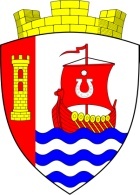 МУНИЦИПАЛЬНОЕ ОБРАЗОВАНИЕ«СВЕРДЛОВСКОЕ ГОРОДСКОЕ ПОСЕЛЕНИЕ»ВСЕВОЛОЖСКОГО МУНИЦИПАЛЬНОГО РАЙОНАЛЕНИНГРАДСКОЙ ОБЛАСТИСОВЕТ ДЕПУТАТОВРЕШЕНИЕ«____» __________ 2017 года  № _____                                     городской поселок имени СвердловаВ соответствии с Федеральным законом от 6 октября 2003 года № 131-ФЗ  «Об общих принципах организации местного самоуправления в Российской Федерации», руководствуясь Уставом муниципального образования «Свердловское городское поселение» Всеволожского муниципального района Ленинградской области, совет депутатов муниципального образования «Свердловское городское поселение» Всеволожского муниципального района Ленинградской области (далее также – совет депутатов) РЕШИЛ:1. Передать администрации муниципального образования «Всеволожский муниципальный район» Ленинградской области с 1 января 2018 года по 31 декабря 2018 года полномочия по признанию помещения жилым помещением, жилого помещения непригодным для проживания и многоквартирного дома аварийным и подлежащим сносу или реконструкции на территории муниципального образования «Свердловское городское поселение» Всеволожского муниципального района Ленинградской области.2. Предусмотреть в бюджете муниципального образования «Свердловское городское поселение» Всеволожского муниципального района Ленинградской области на 2018 год ассигнования на реализацию принятого решения.3. Главе администрации муниципального образования «Свердловское городское поселение» Всеволожского муниципального района Ленинградской области:заключить с администрацией муниципального образования «Всеволожский муниципальный район» Ленинградской области соглашение о передаче, указанных в части 1 настоящего решения, полномочий в пределах средств, предусмотренных бюджетом муниципального образования «Свердловское городское поселение» Всеволожского муниципального района Ленинградской области на 2018 год на эти цели;запросить в администрации муниципального образования «Всеволожский муниципальный район» Ленинградской области и представить совету депутатов отчет о выполненной работе по осуществлению переданных полномочий по окончанию 2018 финансового года;опубликовать соглашение о передаче, указанных в части 1 настоящего решения, полномочий в порядке, установленном для официального опубликования (обнародования) муниципальных правовых актов.4. Настоящее решение подлежит официальному опубликованию в газете «Всеволожские вести» (приложение «Невский берег») и размещению на официальном представительстве муниципального образования «Свердловское городское поселение» Всеволожского муниципального района Ленинградской области в информационно – телекоммуникационной сети «Интернет» по адресу: www.sverdlovo-adm.ru.5. Настоящее решение вступает в силу со дня его официального опубликования.6. Контроль за исполнением настоящего решения  возложить на постоянную комиссию совета депутатов по социальным вопросам, торговле и бытовому обслуживанию. Глава МО «Свердловское городское поселение»                                                   М.М. Кузнецова  О передачи полномочий по признанию помещения жилым помещением, жилого помещения непригодным для проживания и многоквартирного дома аварийным и подлежащим сносу или реконструкции на территории муниципального образования «Свердловское городское поселение» Всеволожского муниципального района Ленинградской области на 2018 год